УтверждаюДиректор школы______________И.С.ХарламоваИНСТРУКЦИЯ №56Тема: Первая помощь при укусе змеи/гадюкиОт своевременности оказания и полноты её объема зависит многое. Поэтому нужно соблюдать четкий алгоритм, благодаря которому можно не только спасти жизнь пострадавшему, но и минимизировать риск для здоровья. Ни в коем случае нельзя паниковать. Только спокойно и целенаправленно можно оказать действительно эффективную помощь.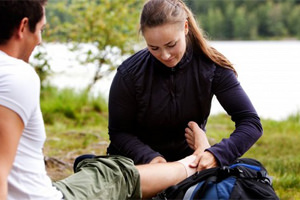 Первая помощь заключается в следующем:Успокоить пострадавшего и уложить в горизонтальное положение. Это замедлит кровоток и распространение яда. Если змея фиксирована к коже после укуса, её незамедлительно отнимают. Чем меньше длительность контакта, тем меньше количество выделенного яда.Снять с конечности все украшения для предупреждения сдавления тканей при нарастании отека;Крайне желательно по возможности убить или точно идентифицировать змею. Если нет возможности сделать это, за больным наблюдают. Отсутствие боли, отека и каких-либо местных или общих проявлений является свидетельством укуса неядовитой змеи;Если четко известно, что змея ядовитая – мероприятия начинают незамедлительно;Иммобилизация (обездвиженность) укушенной области лонгетом или импровизированной шиной;Отсасывание яда из раневых поверхностей. В идеале должно производиться при помощи отсоса или резиновой груши. Но при их отсутствии прибегают к отсасыванию ртом, если нет явных повреждений слизистой;При необходимости лучшего отсасывания можно сделать небольшие линейные надрезы ранок от укуса;Наложение сдавливающей повязки выше укушенной области. При этом перекрывается только лимфатический отток и частично венозный. Артерии должны функционировать, что предотвратит тяжелые расстройства микроциркуляции и некротические изменения;Обильное питье. Это уменьшит концентрацию попавших в кровь токсинов;При развитии молниеносных токсических и шоковых реакций показаны реанимационные мероприятия по восстановлению проходимости дыхательных путей и непрямой массаж сердца.Чего не стоит делать:Употреблять алкогольные напитки;Суетиться, подвергаться физическим нагрузкам;Накладывать жгут на конечность. Это нарушит кровоснабжение пораженных тканей, усугубляя некротические изменения кожи;Производить надрезы кожи в области отека за исключением мест укусов;Прижигать место укуса. Это не даёт результатов, лишь увеличивает площадь раневой поверхности;Накладывать теплые компрессы;Массивно обкладывать конечность льдом, так как это приводит к дополнительному нарушению кровоснабжения в пораженном сегменте. Если и оказывать местную гипотермию, то только в зоне самого укуса.